Walter Ernest AndrewsWalter Ernest Andrews was the son of John and Mary Andrews and was born in Bushey. He was one of 6 children and the family moved to Bushey and settled at 15 High Street in the mid-1880s. By 1911 John Andrews senior was 70, his three daughters had left home but his three sons were still living with him.  They, like their father, were all employed as bricklayers. Walter Ernest Andrews enlisted as Private 318568 with the Bedfordshire Regiment and was killed in 27 July 1916. He is commemorated on Thiepval Memorial to the Missing and on the Bushey memorial, and on the plaques at St James, St Peters and at the Congregational Church. His older brother, John Edward Andrews, was killed in action two months later on 25 September 1916 and is also commemorated at Thiepval. 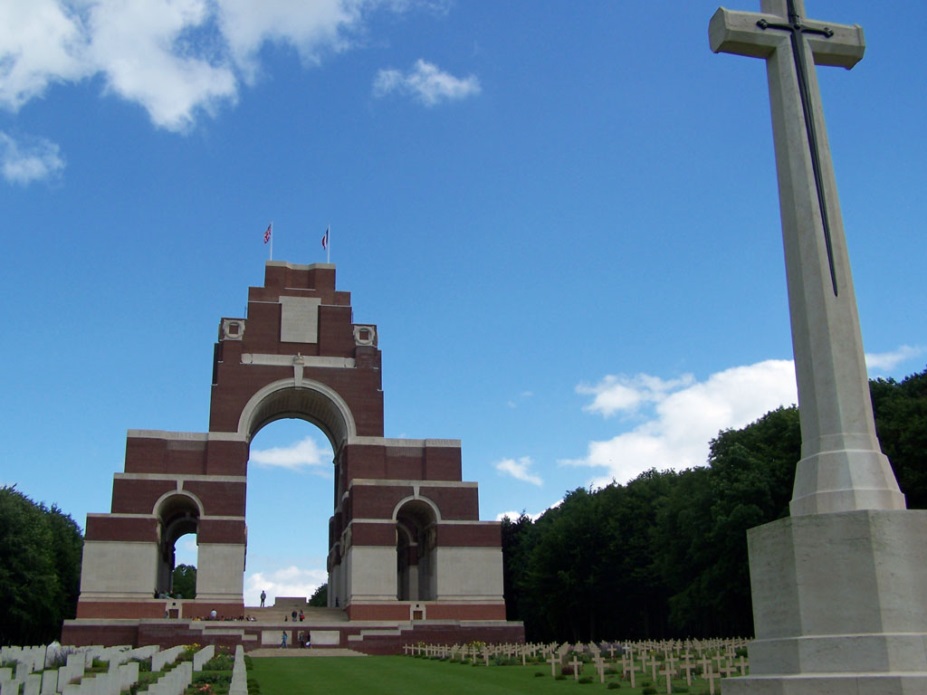 